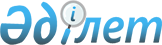 Об утверждении регламента государственной услуги "Оформление документов на инвалидов для обеспечения их санаторно-курортным лечением"
					
			Утративший силу
			
			
		
					Постановление акимата района имени Габита Мусрепова Северо-Казахстанской области от 5 сентября 2012 года N 324. Зарегистрировано Департаментом юстиции Северо-Казахстанской области 18 сентября 2012 года N 1876. Утратило силу постановлением акимата района имени Габита Мусрепова Северо-Казахстанской области от 23 мая 2013 года N 194      Сноска. Утратило силу постановлением акимата района имени Габита Мусрепова Северо-Казахстанской области от 23.05.2013 N 194      В соответствии со статьей 9-1 Закона Республики Казахстан от 27 ноября 2000 года № 107 «Об административных процедурах», акимат района ПОСТАНОВЛЯЕТ:



      1. Утвердить прилагаемый регламент государственной услуги «Оформление документов на инвалидов для обеспечения

их санаторно-курортным лечением».



      2. Контроль за исполнением настоящего постановления возложить на руководителя аппарата акима района Адильбекова Ерлана Естаевича.



      3. Настоящее постановление вводится в действие по истечении десяти календарных дней после дня его первого официального опубликования.      Аким района                                М. Тасмаганбетов

Утвержден

постановлением акимата

района имени Габита Мусрепова

от 05 сентября 2012 года № 324 

Регламент государственной услуги «Оформление документов на инвалидов для обеспечения их санаторно-курортным лечением» 1. Основные понятия

      1. В настоящем Регламенте «Оформление документов на инвалидов для обеспечения их санаторно-курортным лечением» (далее - Регламент) используются следующие понятия:

      1) потребитель (заявитель) - физические лица: граждане Республики Казахстан, иностранцы и лица без гражданства, постоянно проживающие на территории Республики Казахстан, являющиеся инвалидами и детьми-инвалидами;

      2) уполномоченный орган - государственное учреждение «Отдел занятости и социальных программ района имени Габита Мусрепова». 2. Общие положения

      2. Государственная услуга оказывается государственным учреждением «Отдел занятости и социальных программ района имени Габита Мусрепова», по месту проживания потребителя по адресу согласно  приложению 1 к настоящему Регламенту.



      3. Форма оказываемой государственной услуги: частично автоматизированная.



      4. Государственная услуга предоставляется на основании пункта 3 статьи 20 Закона Республики Казахстан от 13 апреля 2005 года «О социальной защите инвалидов в Республике Казахстан», Правил предоставления санаторно-курортного лечения инвалидам и детям-инвалидам, утвержденных постановлением Правительства Республики Казахстан от 20 июля 2005 года № 754, постановлением Правительства Республики Казахстан от 7 апреля 2011 года № 394 «Об утверждении стандартов государственных услуг в сфере социальной защиты, оказываемых местными исполнительными органами».



      5. Полная информация о порядке оказания государственной услуги и необходимых документах располагается на интернет-ресурсе www.ozsp-gm.sko.kz, стендах уполномоченного органа, в официальных источниках информации.



      6. Результатом оказываемой услуги, которую получит заявитель (потребитель) является уведомление об оформлении документов для обеспечения санаторно-курортным лечением, либо мотивированный ответ об отказе в предоставлении услуги на бумажном носителе.



      7. Государственная услуга оказывается физическим лицам: гражданам Республики Казахстан, иностранцам и лицам без гражданства, постоянно проживающим на территории Республики Казахстан, являющимися инвалидами и детьми-инвалидами (далее - потребители). 3. Требования к порядку оказания государственной услуги.

      8. Сроки оказания государственной услуги:

      1) сроки оказания государственной услуги с момента сдачи потребителем необходимых документов, определенных в пункте 11 настоящего Регламента - в течение десяти рабочих дней;

      2) максимально допустимое время ожидания до получения государственной услуги, оказываемой на месте в день обращения потребителя, зависит от количества человек в очереди из расчета 15 минут на обслуживание одного потребителя;

      3) максимально допустимое время обслуживания потребителя государственной услугой, оказываемой на месте в день обращения - не более 15 минут.

      Государственная услуга предоставляется бесплатно.



      9. В предоставлении государственной услуги отказывается по следующим основаниям:

      1) наличие у потребителя медицинских противопоказаний в обеспечении санаторно-курортным лечением;

      2) отсутствие одного из требуемых документов для предоставления данной государственной услуги, при выявлении ошибок в оформлении документов;

      3) недостоверность представленных сведений и документов.

      Оснований для приостановления оказания государственной услуги не имеется.



      10. Этапы оказания государственной услуги с момента получения заявления от потребителя для получения государственной услуги и до момента выдачи результата оказания государственной услуги:

      1) потребитель подает заявление установленного образца и перечень необходимых документов на предоставление государственной услуги ответственному специалисту уполномоченного органа;

      2) ответственный специалист уполномоченного органа проводит регистрацию заявления в журнале, присваивает входящий номер на заявлении, выдает потребителю талон и передает на рассмотрение руководителю уполномоченного органа;

      3) руководитель уполномоченного органа после рассмотрения налагает резолюцию на заявлении и направляет документы главному специалисту;

      4) главный специалист уполномоченного органа осуществляет рассмотрение документов, осуществляет проверку полноты документов на определение права получателя услуги на предоставление государственной услуги, вводит данные потребителя в электронную базу данных, подготавливает уведомление либо оформляет мотивированный ответ об отказе и направляет руководителю уполномоченного органа для подписания;

      5) руководитель уполномоченного органа подписывает уведомление о постановке потребителя на учет на предоставление государственной услуги или мотивированный ответ об отказе и направляет ответственному специалисту уполномоченного органа;

      6) ответственный специалист уполномоченного органа регистрирует результат оказания государственной услуги в журнале и выдает потребителю уведомление о постановке потребителя на учет на предоставление государственной услуги либо мотивированный ответ об отказе. 4.Описание порядка действий (взаимодействия) в процессе оказания государственной услуги

      11. Для получения государственной услуги потребитель представляет следующие документы:

      1) заявление установленного образца с указанием реквизитов документа, удостоверяющего личность, номер социального индивидуального кода (при наличии индивидуальный идентификационный номер);

      2) копия документа, удостоверяющего личность потребителя;

      3) для детей-инвалидов - копия свидетельства о рождении ребенка и копия документа, удостоверяющего личность его законного представителя;

      4) копия санаторно-курортной карты, выданной организацией здравоохранения;

      5) документ, подтверждающий регистрацию по постоянному месту жительства (адресная справка либо справка акимов аульных (сельских) округов);

      6) копии выписки из справки об инвалидности и выписки из индивидуальной программы реабилитации инвалида;

      7) при подаче заявления другим лицом с письменного согласия инвалида - копию документа, удостоверяющего его личность.

      Документы представляются в подлинниках и копиях для сверки, после чего подлинники документов возвращаются потребителю.

      После сдачи всех необходимых документов потребителю выдается талон с указанием даты регистрации и получения потребителем государственной услуги, фамилии и инициалов лица, принявшего документы.

      График работы уполномоченного органа:

      ежедневно с 9.00 часов до 18.30 часов, с обеденным перерывом с 13-00 до 14-30 часов, кроме выходных (суббота, воскресенье) и праздничных дней.



      12. В процессе оказания государственной услуги задействованы следующие структурно-функциональные единицы (далее - СФЕ):

      1) руководитель уполномоченного органа;

      2) ответственный специалист уполномоченного органа;

      3) главный специалист уполномоченного органа.



      13. Текстовое табличное описание последовательности простых действий (процедур, функций, операций) каждой СФЕ с указанием срока выполнения каждого действия приведено в приложении 2 к настоящему Регламенту.



      14. Схема, отражающая взаимосвязь между логической последовательностью административных действий в процессе оказания государственной услуги и СФЕ, приведена в приложении 3 к настоящему Регламенту. 5. Ответственность должностных лиц, оказывающих государственную услугу

      15. Ответственными лицами за оказание государственной услуги являются руководитель и должностные лица уполномоченного органа, участвующие в оказании государственной услуги (далее - должностные лица).

      Должностные лица несут ответственность за качество и эффективность оказания государственной услуги, а также за принимаемые ими решения и действия (бездействия) в ходе оказания государственной услуги, за реализацию оказания государственной услуги в установленные сроки в порядке, предусмотренном законодательством Республики Казахстан.



      16. В случаях несогласия с результатами оказанной государственной услуги потребитель имеет право обратиться в суд в установленном законодательством порядке.



      17. Потребителю, обратившемуся с письменной жалобой, выдается талон с указанием даты и времени получения ответа на поданную жалобу, контактные данные должностных лиц, у которых можно узнать о ходе рассмотрения жалобы.

Приложение 1

к Регламенту государственной услуги

«Оформление документов на инвалидов

для обеспечения их санаторно-курортным лечением»Уполномоченный орган по оказанию государственной услуги

Приложение 2

к Регламенту государственной услуги

«Оформление документов на инвалидов для обеспечения

их санаторно-курортным лечением» Описание последовательности и взаимодействие административных действий (процедур) Таблица 1. Описание действий СФЕ Таблица 2. Варианты использования. Основной процесс. Таблица 3. Варианты использования. Альтернативный процесс.

Приложение 3

к Регламенту государственной услуги

«Оформление документов на инвалидов

для обеспечения их санаторно-курортным лечением» Схема, отражающая взаимосвязь между логической

последовательностью административных действий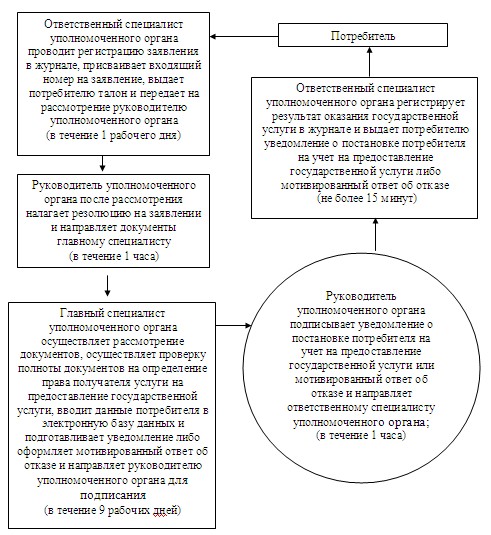 
					© 2012. РГП на ПХВ «Институт законодательства и правовой информации Республики Казахстан» Министерства юстиции Республики Казахстан
				Наименование

уполномоченного органаЮридический

адресГрафик работыКонтактный

телефонГосударственное учреждение «Отдел занятости и социальных программ района имени Габита Мусрепова»150400, Северо-Казахстан

ская область, район имени Габита Мусрепова, село Новоишимское, улица Ленина, 2, кабинет № 6Ежедневно с 9.00 до 18.30 часов, 13.00-14.30 обеденный перерыв, выходной -

суббота и

воскресенье8 (71535) 2-15-37Действия основного процесса (хода, потока работ), на 1 заявителяДействия основного процесса (хода, потока работ), на 1 заявителяДействия основного процесса (хода, потока работ), на 1 заявителяДействия основного процесса (хода, потока работ), на 1 заявителя№ действия

(хода, потока работ)123Наименование СФЕОтветственный специалист уполномочен

ного органаРуководи

тель упол

номочен

ного органаГлавный специалист уполномочен

ного органаНаименование действия

(процесса, процедуры,

операции) и их

описаниеПрием, регистрация документов, выдача талона потребителюРассмотре

ние документов и наложение резолюции на заявленииРассмотрение документов, осуществление проверки полноты документов, подготовка уведомления либо мотивирован

ного ответа об отказеФорма завершения

(данные, документ,

организационно-

распорядительное

решение)Направление документов для рассмотрения руководителюНаправле

ние главно

му специа

листу на исполнениеНаправление результата оказания государствен

ной услуги руководителю для подписанияСроки исполненияв течение 1 рабочего дня в течение 1 часав течение 9 рабочих днейНомер следующего действия234Действия основного процесса (хода, потока работ)Действия основного процесса (хода, потока работ)Действия основного процесса (хода, потока работ)Действия основного процесса (хода, потока работ)№ действия (хода,

потока работ)566Наименование СФЕРуководитель уполномоченного органаОтветственный специалист уполномоченного органаОтветственный специалист уполномоченного органаНаименование действия

(процесса, процедуры,

операции) и их

описаниеПодписывает уведомление или мотивированный ответ об отказе и направляет ответственному специалисту уполномоченного органаРегистрирует в книге результат оказания государственной услуги и выдает уведомление или мотивированный ответ об отказе потребителюРегистрирует в книге результат оказания государственной услуги и выдает уведомление или мотивированный ответ об отказе потребителюФорма завершения

(данные, документ,

организационно-

распорядительное

решение)Подписание документаВыдача результатаВыдача результатаСроки исполненияв течение 1 часане более 15 минутне более 15 минутНомер следующего действия6Ответственный специалист уполномоченного органаРуководитель уполномоченного органаГлавный специалист уполномоченного органаДействие 1.Проводит регистрацию заявления в журнале, присваивает входящий номер на заявлении, выдает потребителю талон и передает на рассмотрение руководителю уполномоченного органаДействие 2.После рассмотрения налагает резолюцию и направляет документы главному специалисту на исполнениеДействие 3.Осуществляет рассмотрение документов, осуществляет проверку полноты документов на определение права получателя услуги на предоставление государственной услуги, вводит данные потребителя в электронную базу данных и подготавливает уведомление и направляет руководителю уполномоченного органа для подписанияДействие 5.Регистрирует результат оказания государственной услуги в журнале и выдает потребителю уведомление о постановке потребителя на учет на предоставление государственной услугиДействие 4. Подписывает уведомление о постановке потребителя на учет на предоставление государственной услуги и направляет ответственному специалисту уполномоченного органа;Ответственный специалист уполномоченного органаРуководитель уполномоченного органаГлавный специалист уполномоченного органаДействие 1.Проводит регистрацию заявления в журнале, присваивает входящий номер на заявление, выдает потребителю талон и передает на рассмотрение руководителю уполномоченного органаДействие 2.После рассмотрения налагает резолюцию и направляет документы главному специалисту на исполнениеДействие 3.Осуществляет рассмотрение документов, осуществляет проверку полноты документов на определение права получателя услуги на предоставление государственной услуги, вводит данные потребителя в электронную базу данных и оформляет мотивированный ответ об отказе и направляет руководителю уполномоченного органа для подписанияДействие 5.Регистрирует результат оказания государственной услуги в журнале и выдает потребителю мотивированный ответ об отказеДействие 4. Подписывает мотивированный ответ об отказе и направляет ответственному специалисту уполномоченного органа